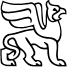 VALSTYBĖS ĮMONĖS TURTO BANKOGENERALINIS DIREKTORIUSĮSAKYMASDĖL VALSTYBĖS NEKILNOJAMOJO TURTO PERDAVIMO PATIKĖJIMO TEISE2023 m. rugsėjo 12 d. Nr. P13-36VilniusVadovaudamasis Lietuvos Respublikos valstybės ir savivaldybių turto valdymo, naudojimo ir disponavimo juo įstatymo 10 straipsniu ir įgyvendindamas Valstybės turto perdavimo patikėjimo teise ir savivaldybių nuosavybėn tvarkos aprašą, patvirtintą Lietuvos Respublikos Vyriausybės 2001 m. sausio 5 d. nutarimu Nr. 16 „Dėl valstybės turto perdavimo patikėjimo teise ir savivaldybių nuosavybėn“,p e r d u o d u biudžetinei įstaigai „Lietuvos nacionalinis dailės muziejus“ valdyti, naudoti ir disponuoti juo patikėjimo teise jos nuostatuose numatytai veiklai vykdyti valstybei nuosavybės teise priklausantį ir šiuo metu valstybės įmonės Turto banko patikėjimo teise valdomą nekilnojamąjį turtą, esantį Taikos g. 10B ir 10C, Neringoje: administracinį pastatą (unikalus numeris – 2387-3000-1022, bendras plotas 109,78 kv. metro, žymėjimas plane – 1B1p, likutinė vertė 2023 m. rugsėjo 11 d. – 9 128,78 euro (devyni tūkstančiai vienas šimtas dvidešimt aštuoni eurai septyniasdešimt aštuoni centai)); gamybinį pastatą (unikalus numeris – 2387-3000-1033, bendras plotas 24,86 kv. metro, žymėjimas plane – 3P1p, likutinė vertė 2023 m. rugsėjo 11 d. – 160,34 euro (vienas šimtas šešiasdešimt eurų trisdešimt keturi centai));  gamybinį pastatą (unikalus numeris – 2387-3000-1044, bendras plotas 44,86 kv. metro, žymėjimas plane – 4P1p, likutinė vertė 2023 m. rugsėjo 11 d.  – 250,12 euro (du šimtai penkiasdešimt eurų dvylika centų)); ūkinį pastatą (unikalus numeris – 2387-3000-1055, užstatytas plotas 79 kv. metrai, žymėjimas plane – 5I1p, likutinė vertė 2023 m. rugsėjo 11 d. – 88,69 euro (aštuoniasdešimt aštuoni eurai šešiasdešimt devyni centai)); ūkinį pastatą (unikalus numeris – 2387-3000-1066, užstatytas plotas 81 kv. metras, žymėjimas plane – 6I1p, likutinė vertė 2023 m. rugsėjo 11 d. – 82,77 euro (aštuoniasdešimt du eurai septyniasdešimt septyni centai)); kiemo statinius (šulinį, kiemo aikštelę, tvorą, stoginę) (unikalus numeris – 
2387-3000-1077, žymėjimas plane – k-k8, be likutinės vertės).Finansų departamento direktorius,laikinai atliekantis generalinio direktoriaus funkcijas                                                Ernestas ČesokasParengė:Aušra Stasiūnienė